В целях приведения муниципальных правовых актов в соответствие с действующим законодательством, руководствуясь Федеральным законом от 06.10.2003 года № 131-ФЗ «Об общих принципах организации местного самоуправления в Российской Федерации», Налоговым кодексом Российской Федерации, Уставом муниципального образования сельского поселения «Ёрмица»,Совет муниципального образования сельского поселения «Ёрмица» РЕШИЛ:Внести в решение Совета сельского поселения «Ёрмица» от  12 ноября 2014 года № 3-17/5 «Об установлении налога на имущество физических лиц на территории муниципального образования сельского поселения Ёрмица» следующие изменения:Пункт 2) решения дополнить п.п. 4) следующего содержания:«4) Особенности определения налоговой базы определяются ст. 399 Налогового кодекса Российской Федерации.»Опубликовать данное решение в газете «Красная Печора».Решение вступает в силу по истечении одного месяца со дня его официального опубликования.Глава сельского поселения «Ёрмица»                                              А.А. Торопов Советмуниципального образования сельского поселения«Ёрмица»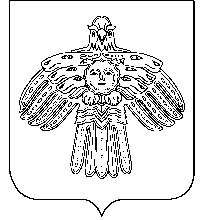 «Йöрмидз»сикт овмöдчöминлöнмуниципальнöй юкöнсаСöвет«Йöрмидз»сикт овмöдчöминлöнмуниципальнöй юкöнсаСöвет  РЕШЕНИЕП О М Ш У Ӧ Мот 03 июля 2023 года№ 5-11/2№ 5-11/2О внесении изменений в решение Совета сельского поселения «Ёрмица» от 12 ноября 2014 № 3-17/5 «Об установлении налога на имущество физических лиц на территории сельского поселения «Ёрмица»О внесении изменений в решение Совета сельского поселения «Ёрмица» от 12 ноября 2014 № 3-17/5 «Об установлении налога на имущество физических лиц на территории сельского поселения «Ёрмица»